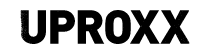 January 7, 2020https://uproxx.com/music/most-anticipated-albums-of-2020/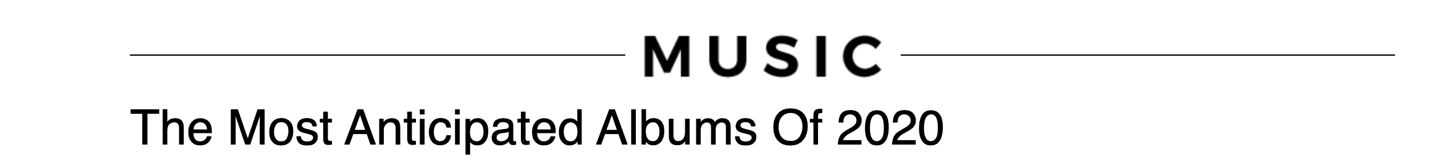 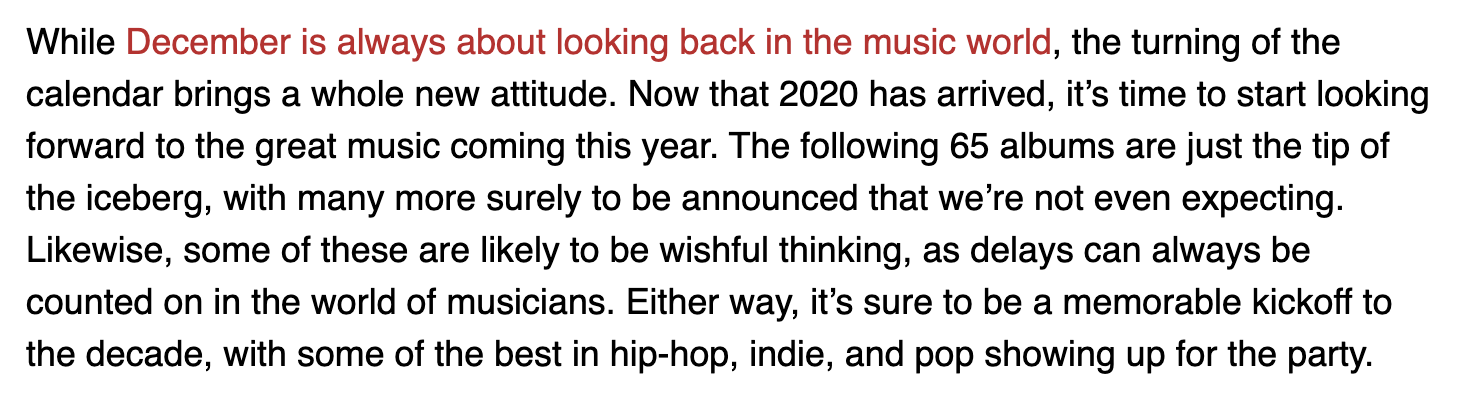 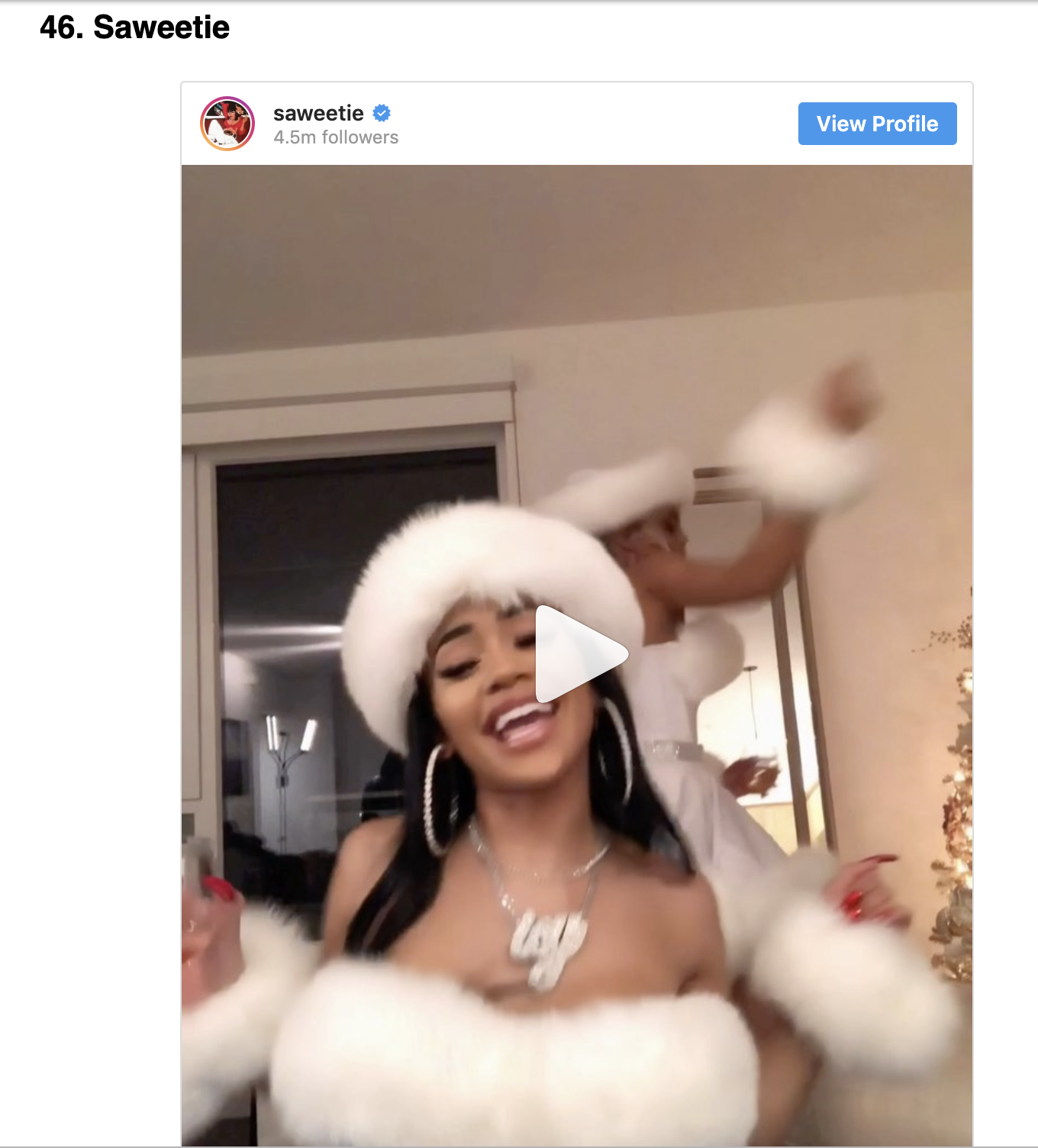 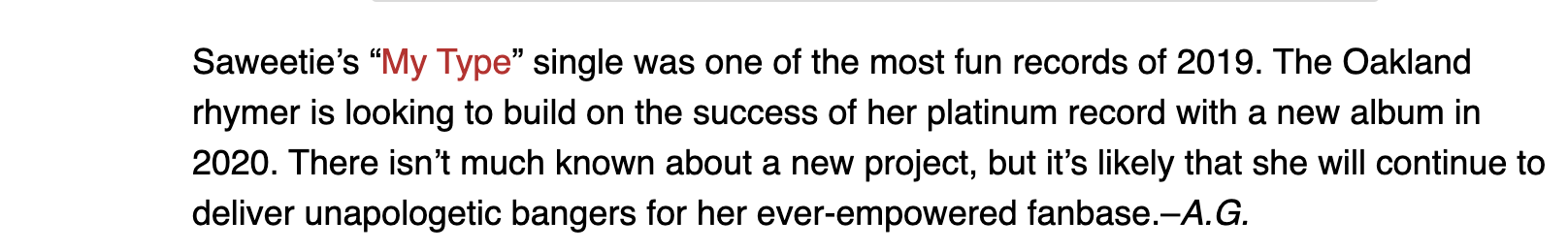 